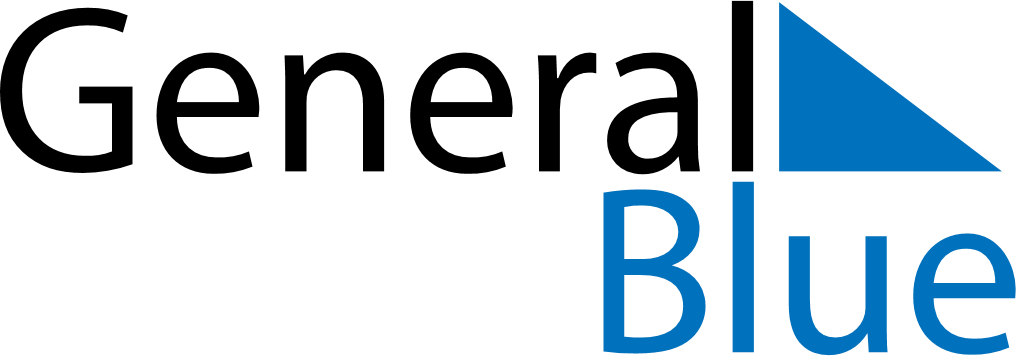 September 2026September 2026September 2026September 2026JapanJapanJapanSundayMondayTuesdayWednesdayThursdayFridayFridaySaturday12344567891011111213141516171818192021222324252526Respect-for-the-Aged DayCitizens’ HolidayAutumnal Equinox Day27282930